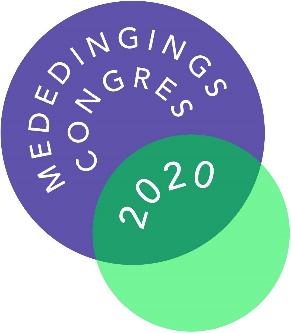 Application form Thesis award Stichting Ontwikkelingen Mededingingsrecht 2020Author of the thesis: University Masters’s programme, title of the thesis and grade  Personal details of the thesis supervisor/contacts at the facultyNameAddress/postal code/cityPhone numberE-mail addressDate of birthUniversity Name of the Master’s programmeDate of graduation (if known)Title of the thesisGradeName and title(s) of the thesis supervisorPhone number of the thesis supervisorE-mail address of the thesis supervisor